修改姓名或身份证号，须上传相关证明材料的扫描件（电子档案）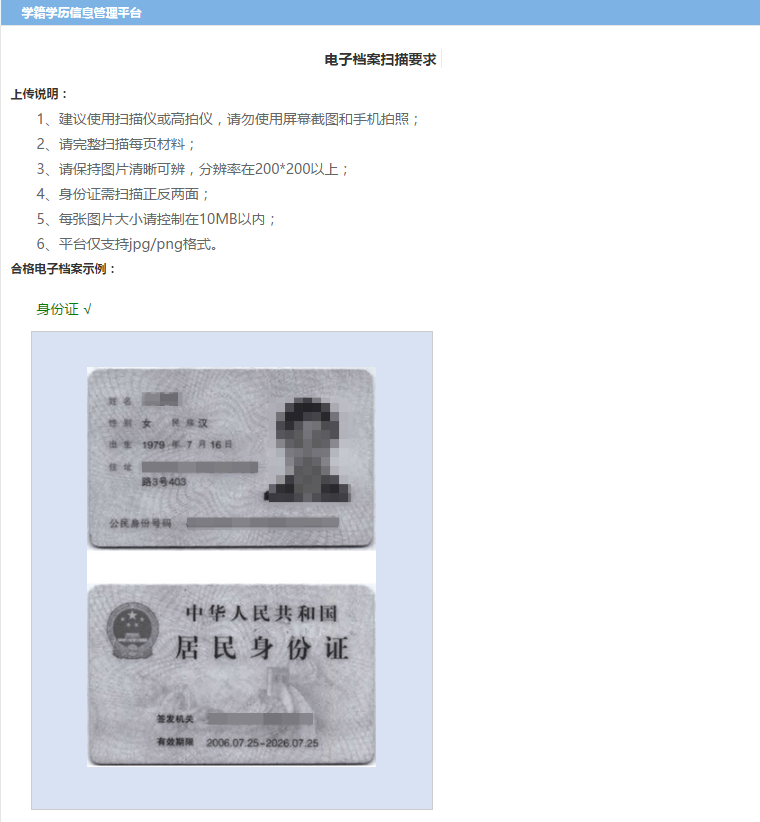 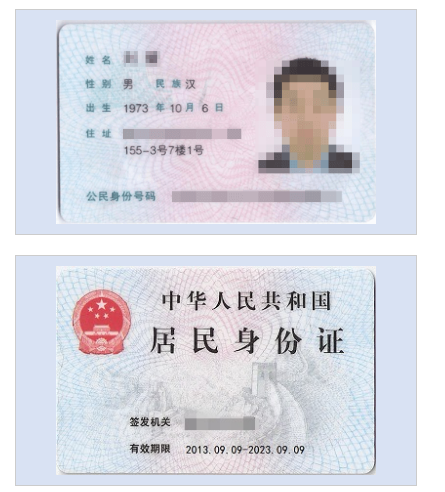 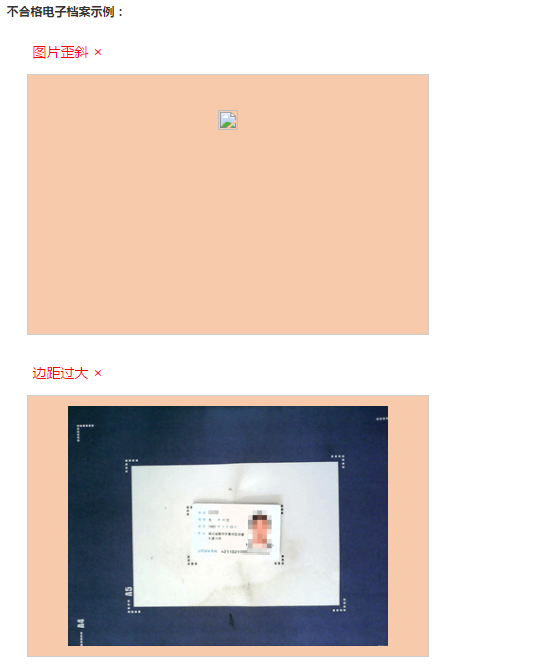 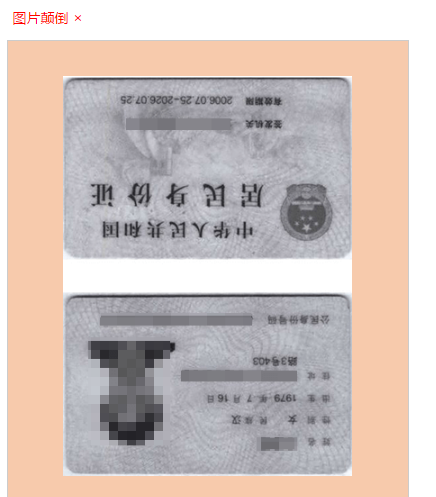 